Негосударственное аккредитованное некоммерческоечастное образовательное учреждение высшего образования«Академия маркетинга и социально-информационных технологий – ИМСИТ»(г. Краснодар)Институт информационных технологий и инноваций Кафедра математики и вычислительной техникиБ1.В.06СХЕМОТЕХНИКА ЭВМАННОТАЦИЯУЧЕБНОЙ ДИСЦИПЛИНЫдля студентов направления подготовки09.03.01 Информатика и вычислительная техникаНаправленность (профиль) образовательной программы«Автоматизированные системы обработки информации и управления»Квалификация (степень) выпускника«Бакалавр»Краснодар2020Рассмотрено и одобрено на заседании кафедры математики и вычислительной техники Академии ИМСИТ, протокол №8 от 11 апреля 2020 года,зав. кафедрой МиВТ, доцент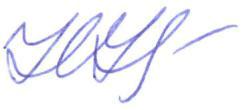 __________       Н.С. НестероваУТВЕРЖДАЮ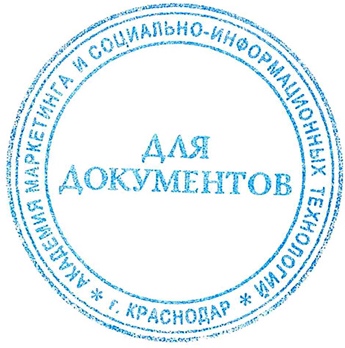 Проректор по учебной работе, доцент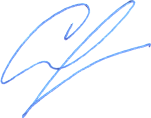     _____________       Н.И. Севрюгина          13 апреля 2020 г.   Цель  и задачи изучения дисциплины:Цель – изучение основных процессов и методов построения и проектирования схем дискретных и интегральных элементов, интегральных микросхем, блоков и устройств ЭВМ, получение практических навыков по разработке и использованию схем различного уровня и интегральных микросхем при проектировании ЭВМ.Задачи:-подготовить к самостоятельному проектированию и обоснованному использованию аппаратных средств ЭВМ;-дать представление о тенденциях развития цифровой схемотехники, применении перспективных схемотехнических решений построения схем обработки, преобразования, хранения и передачи информации, предельных характеристиках современной цифровой электроники;-изложить методики проектирования сложных цифровых схем на уровне блоков и устройств.Место дисциплины в структуре ОПОПДисциплина относится к дисциплинам вариативной части блока Б1 учебного планаКраткая характеристика учебной дисциплины (основные блоки, темы)Модуль 1. Логические функции и элементыМодуль 2. Комбинационные схемыМодуль 3. Последовательностные схемыМодуль 4. Преобразователи информации и вычислительные машиныКомпетенции, формируемые в результате освоения учебной дисциплины:ДК-1 способностью использовать основные законы естественнонаучных дисциплин и современные информационно-коммуникационные технологии в научно-исследовательской, проектно-конструкторской и проектно-технологической видах деятельностиПК-2 способностью разрабатывать компоненты аппаратно-программных комплексов и баз данных, используя современные инструментальные средства и технологии программированияЗнания, умения и навыки, получаемые в процессе изучения дисциплины:Знать:-сущность физических процессов, протекающих в электронных схемах; -принцип действия электронных цифровых элементов и методику их синтеза и анализа;-принципы построения типовых комбинационных схем и цифровых автоматов;-основы построения и архитектуры ЭВМ;-принципы построения, параметры и характеристики цифровых и аналоговых элементов ЭВМ;-иметь представление о построении основных узлов современных ЭВМ и новых решениях, существующих в этой области.Уметь:-использовать основные законы физических процессов, протекающих в электронных схемах -ставить и решать схемотехнические задачи связанные с выбором системы элементов при заданных требованиям к параметрам-пользоваться методами анализа и синтеза аналоговых и цифровых устройств; -обоснованно использовать современную элементную базу цифровых устройств; -использовать инструментальные средства для моделирования и исследования схем цифровых устройств и ЭВМ.Владеть:-инструментальными средствами исследования основных физических характеристик в схемах цифровых устройств.-инструментальными средствами для моделирования и исследования схем цифровых устройств и ЭВМ.-методами выбора элементной базы для построения различных архитектур цифровых устройств.Формы проведения занятий, образовательные технологии:Лекционные занятия: проблемные лекции, лекция – визуализация, лекция-беседа, лекция - анализ ситуаций.Лабораторные работы: исследования, творческое задание.Используемые инструментальные и программные средства:Средства проекции (презентации), программированного контроля (тестирования)Формы промежуточногоконтроля:Текущие оценки знаний, тестирование, собеседование, самостоятельные работыОбщая трудоемкость изучения дисциплины: 252 ч/7 з.е.Форма итогового контроля знаний:Экзамен